Ответ на запрос о разъяснении положений документации об электронном аукционе          Электронный аукцион № 0187300005819000181 среди субъектов малого предпринимательства и социально ориентированных некоммерческих организаций на право заключения муниципального контракта на поставку спецодежды.Текст запроса: Отсутствует проект контракта в аукционной документации.На данный запрос разъясняем следующее: В извещение и документацию будут внесены соответствующие изменения. Директор									В.И. ПаньшинаИсполнитель: Ведущий специалистОтдел МТСиТЕ.А. Лекомцева8 (34675) 7-57-61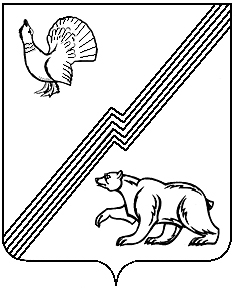 